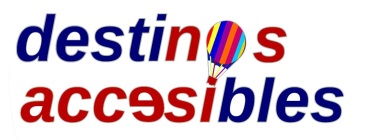  logo de Destinos Accesibles         Conociendo l’Andalucía Sevilla, Córdoba, Granada y MálagaDuración: 7 días / 6 noches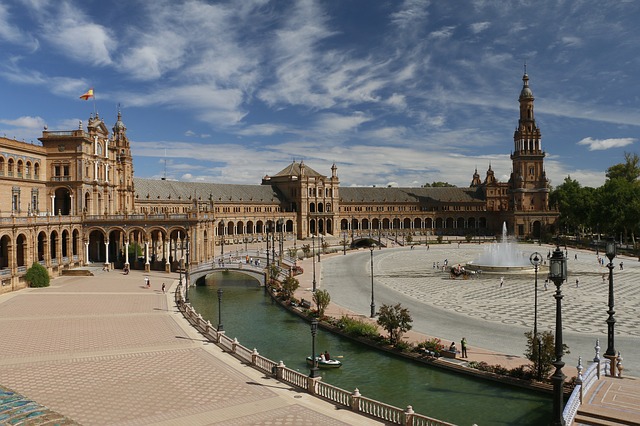 
 En la foto, plaza de España, Sevilla


Andalucía tiene magia, evoca los esplendores de tiempos pasados, estuvo bajo régimen musulmán del siglo VIII al XV, dejando un hermoso y rico legado en arquitectura, gastronomía y artes, además de la cultura sefardí y otras.Visitaremos  Sevilla, el mayor centro histórico de España, fue capital del mundo en el siglo XVI con el descubrimiento de América.Córdoba, su situación estratégica al lado del rio Guadalquivir, antaño navegable y la herencia de los diferentes pueblos asentados en sus tierras la han convertido la hacen hoy tener 4 inscripciones de Patrimonio Mundial de la Unesco.Granada, vivo reflejo del reinado nazarí, tras la conquista de los reyes católicos se enamoraron de ella y se establecieron allí, dentro de la Alhambra construyeron su palacio.Málaga, capital de la Costa del Sol, su buen clima, sus monumentos y playas invitan a conocerla.PROGRAMA  1° día: Llegada a Sevilla.
Llegada a Sevilla. Traslado desde el aeropuerto al centro histórico de la ciudad,   check-in. Jornada dedicada al primer acercamiento con la capital andaluza. Cena en un restaurante y alojamiento.Este día podría variar dependiendo de la hora de llegada de los viajeros.2° día: Sevilla.
Después del desayuno, junto con la guía podemos salir a descubrir la historia de Sevilla visitando todo lo mejor de esta increíble ciudad. Empezaremos por el Real Alcázar de Sevilla, un conjunto de palacios y jardines que representa una síntesis armoniosa entre la cultura cristiana y musulmán.Posteriormente, nos dirigiremos a  la inmensa Catedral de Sevilla, entraremos para conocer este majestuoso monumento, un templo inmenso que cumple no solo una función religiosa, sino también museo, que alberga preciosos tesoros y obras de arte.Y por supuesto también te contaremos su pasado como Mezquita Mayor de Sevilla, para lo que nos apoyaremos en los restos que aún se conservan, como la simbólica e inmortal torre de la Giralda. Almuerzo.En la tarde llegaremos al lado del Guadalquivir, que conecta la ciudad con el océano, desde aquí se iniciaron viajes trascendentales como el viaje de Cristóbal Colon y Magallanes iniciando la primera vuelta al mundo.Llegaremos paseando por el parque de María Luisa a la majestuosa Plaza de España de 170 metros y forma semi-elíptica de ladrillo y decoración de cerámica. Cena y alojamiento.3º día: CórdobaDesayuno en hotel y salida en coche a Córdoba, la ciudad de las tres culturas. Con nuestro guia haremos la visita a su imponente Catedral-Mezquita, Patrimonio de la Humanidad, seña de identidad de ésta ciudad al mundo y símbolo de mezcla de culturas ya que la mezquita alberga en su interior la catedral.Después, siempre con nuestro guia, recorrido por el barrio judío, el mejor conservado de Europa, cerca de la mezquita por un intrincado de callejuelas de suelo empedrado, con paredes encaladas, sus macetas de flores que dan paso a la sinagoga de origen medieval con inscripciones de salmos en sus paredes, y el entorno monumental del puente romano.Despedida de la ciudad, y regreso a Sevilla.Cena y alojamiento.4° día: Granada, la Catedral y arte en la calle Despues el desayuno  tomamos el autobus  para  llegar a Granada al final de la mañana. Check-in en hotel.  AlmuerzoEn la tarde visitaremos la Catedral, obra cumbre del renacimiento, considerada la primera iglesia renacentista de España.Un impresionante proyecto arquitectónico ordenado por los Reyes Católicos, en la Capilla Real donde se conservan los cuerpos de los gobernantes Fernando e Isabel.Cena y noche5° día: Granada, La AlhambraDespues el desayuno dedicaremos la mañana para conocer una de las joyas de la arquitectura árabe: la Alhambra, una ciudadela amurallada en lo alto de una colina construida por sultanes nazaritasAcompañados del guía turístico nos adentraremos de lleno en ese momento de la historia recorriendo palacios, jardines y fortalezas exquisitamente decoradas.Se han instalado por la Alhambra diversos puntos de reproducciones de la decoración de techos, paredes, arcos  en paneles de yeserías, tallas de madera y labrado en piedra para que puedan ser tocados para personas con discapacidad visual. AlmuerzoPor la tarde, esperando la hora del autobus, podremos descubrir en la avenida Constitucion esculturas de bronce que se disponen al paseante, de fácil accesibilidad, para hacer homenaje a personas ilustres de Granada.Traslado a Málaga en bus check-in en el hotel. Cena y noche.

6° día: MálagaNos disponemos a conocer el Museo de la Música de Málaga MINMA, museo interactivo para conocer las diferentes culturas en el mundo através de la música, alberga una importante colección de instrumentos musicales de todo el mundo y todas las épocase n las que se anima al público a tocarlos.En la tarde seguiremos un pequeño tour por las calles del casco historico. Málaga, es la ciudad que dio origen a Picasso y se caracteriza por un centro histórico repleto de vida, prácticamente todas sus calles son peatonales por lo que resulta una visita muy agradable y cómoda. Cena y alojamiento7º día: Volvemos a casa.Regreso Traslado al aeropuerto. Fin de nuestros servicios.Este día podría variar dependiendo de la hora de los vuelosEl programa del 1er y ultimo día puede variar según el horario del vuelo.Forma de viaje: paquete turísticoAcompañamiento: es proporcionado por la asociación, se garantiza un acompañante máximo por cada 2 viajeros y dura todo el viaje sin límites de tiempo. Para garantizar mejor nuestro servicio, no dependemos de voluntarios para ayudar. La cuota de participación es la suma de tres conceptos:El importe del viaje, el acompañamiento y la comida (la cantidad de comida indicada es orientativa y se calculó en base a la media de los menús turísticos de los lugares visitados. Vino y bebidas no incluidos)El importe de la comida no se abonará en la agencia sino que se llevará contigo en el viajeCuota total de participación por cada viajero con acompañante compartido:Cuota de viaje para  pagar en la agencia  			       1444 €Cuota de comidas personales para llevar en mano en al viaje 	         200 €Cuota total de participación por cada viajero sin acompañante compartidoCuota de viaje a pagar en la agencia 				     1.094 € Cuota de comidas personales para llevar en en mano  el viaje 	       200 €Gastos avión: El avión no está incluido porque a la hora de programar el viaje no sabemos de qué ciudad van a partir los viajeros, pero sí que lo gestionamos y buscamos la mejor tarifa nosotros si lo deseanA petición se puede organizar el viaje también para dos personas.La cuota incluye-3 noches con desayuno en habitación doble en el hotel 3 estrellas en Sevilla -1 noche con desayuno en habitación doble en el hotel 3 estrellas a Granada-2 noches con desayuno en habitación doble en el hotel 3 estrellas a Malaga-Transfer desde y a aeropuerto-Guía oficial de medio el día en Sevilla-Guía oficial de medio el día en Córdoba-Guía oficial de medio día en Granada (Alhambra)-Alquiler del coche 3°dia (Córdoba)-Bus tranfer traslado del 4°, 5°día-Transporte local con medios públicos en Sevilla, Málaga y    Granada-Ingresos monumentos según el programa de visitas-Material táctil de ayuda-Seguro médico -Organización técnica -Comidas y cenasLa cuota no incluye-Viaje hasta destino (Sevilla)-Cualquier extra y todo lo que no está especificado en el  apartado “El precio incluye”Suplemento individual pedido InformacionesEl precio establecido ofrece alojamiento en habitaciones dobles y si desea diferentes alojamientos, el mayor valor correrá a cargo del cliente.Posibles cambios en el programa después de comprobar la disponibilidad.Para conocer las condiciones contractuales, consulte el sitio web o solicítelas a la agencia.Para más informaciónes:Viky Mateos: Telf   +34 685 48 93 90Paolo Casarin: Telf +39 328 86 28 934 E-mail: info@destinosaccesibles.comvalencia@destinosaccesibles.comOrganización técnicaÁvoris Retail División S.L.C.I.F.:B07012107 -CL MUNTANER 297 301 - BARCELONA+34 935 157 238bcn-muntaner@bthetravelbrand.comhttps://oficinas.bthetravelbrand.com/1259